                                                             2011-2012 уч. год                                                                                 Административная контрольная работа по алгебре за I полугодие.9 класс. ( МПИ )Вариант 1.Часть 1.А1.Какая из пар чисел является решением системы уравнений .А.(-3;2)                Б.(1;4)                  В.(4;1)                   Г.(8;- 3)А2.  Какая из точек А( -10; 2), В ( 2; 1), С( 3; 4), D( 5 ; -2) принадлежит графику линейной функции      у = 1,5х – 2?  А. А            Б. D              В. В              Г. СА4.Функция задана формулой у= 3х – 5. При каком значении аргумента значение функции равно 19? А.2    Б.0     В.-4     Г.8А5 .Решите систему уравнений методом подстановки: А.(0;3)            Б.(0;-3)              В.(-3;-0  )            Г.( 3; 0 )А6.  В классе 25 учащихся. При посадке деревьев в школьном саду каждая девочка посадила по 2 дерева, а каждый мальчик – по 3 дерева. Всего было посажено 63 дерева. Сколько в классе девочек и сколько мальчиков?Пусть в классе х девочек и у мальчиков. Какая система уравнений соответствует условию задачи?А.          Б.            В.          Г. А7. Среди перечисленных функций выберите четную функцию: А.у = х2 (2х-х3)         Б.у = 3х2 + х4           В.у =  х3            Г.у = А8. График какой функции изображен на рисунке? 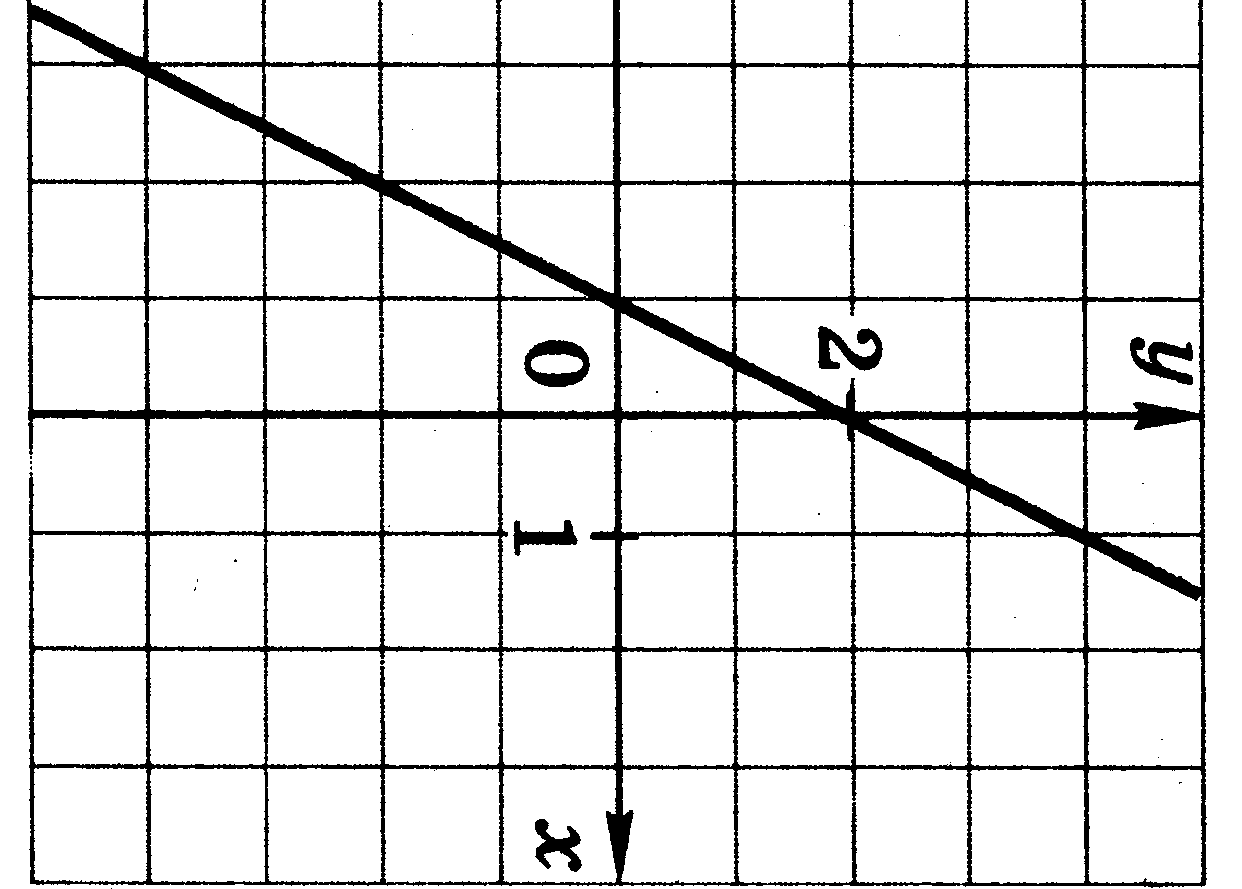 А. у = 2х             Б. у = 2х + 2            В. у =          Г.  у = -2хЧасть 2.В1.Решите систему уравнений .В2. Мяч подбросили вертикально вверх, и он упал на землю. На рисунке изображен график зависимости высоты мяча над землей от времени полета. Выясните, сколько метров пролетел мяч за первые 3с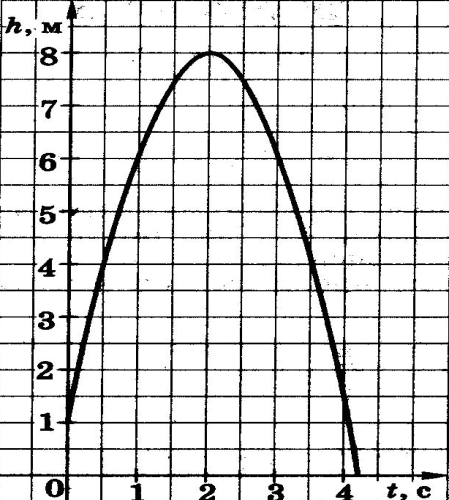 В3.Для каждой функции укажите область определенияА.у =        1.х-любое числоБ.у =        2.В.у = 4-2х               3. Г.у=            4.В4. Две прямые пересекаются в точке С. Вычислите координаты точки С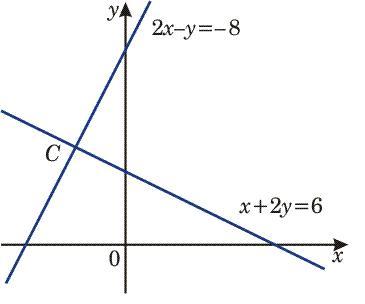 Часть 3.С1 (3 балла). Решите систему уравнений С2 (4 балла). Найдите область определения функции у= .Административная контрольная работа по алгебре за I полугодие.9 класс. ( МПИ )Вариант 2.Часть 1.А1.Какая из пар чисел является решением системы уравнений. А.(-3;-4)           Б.(3;2)           В.(2;2)              Г.(0;-1)А2.  Какая из точек А( -1; 1), В ( 0; -2),  С( 0; 2), D( 1 ; 3) принадлежит графику линейной функции      у = 1,5х + 2?  А. А            Б. D              В. В              Г. СА4. Функция задана формулой у= 13 - 5х.. При каком значении аргумента значение функции равно -17? А. -2       Б.6        В.3        Г.0А5.Решите систему уравнений методом подстановки: А.(0;3)            Б.(0;-3)              В. ( -3; 0 )       Г.(6;  -3)А6, В классе 18 учащихся. Для поливки сада каждая девочка принесла по 2 ведра воды, а каждый       мальчик – по 5 ведер. Всего было принесено 57 ведер воды. Сколько в классе девочек и сколько      мальчиков?      Пусть в классе х девочек и у мальчиков. Какая система уравнений соответствует условию задачи?А.          Б.            В.          Г. А7 .Среди перечисленных функций выберите нечетную функцию: А.у = 5х         Б.у = 3х2 + х4           В.у =  х6            Г.у = А8. График какой функции изображен на рисунке?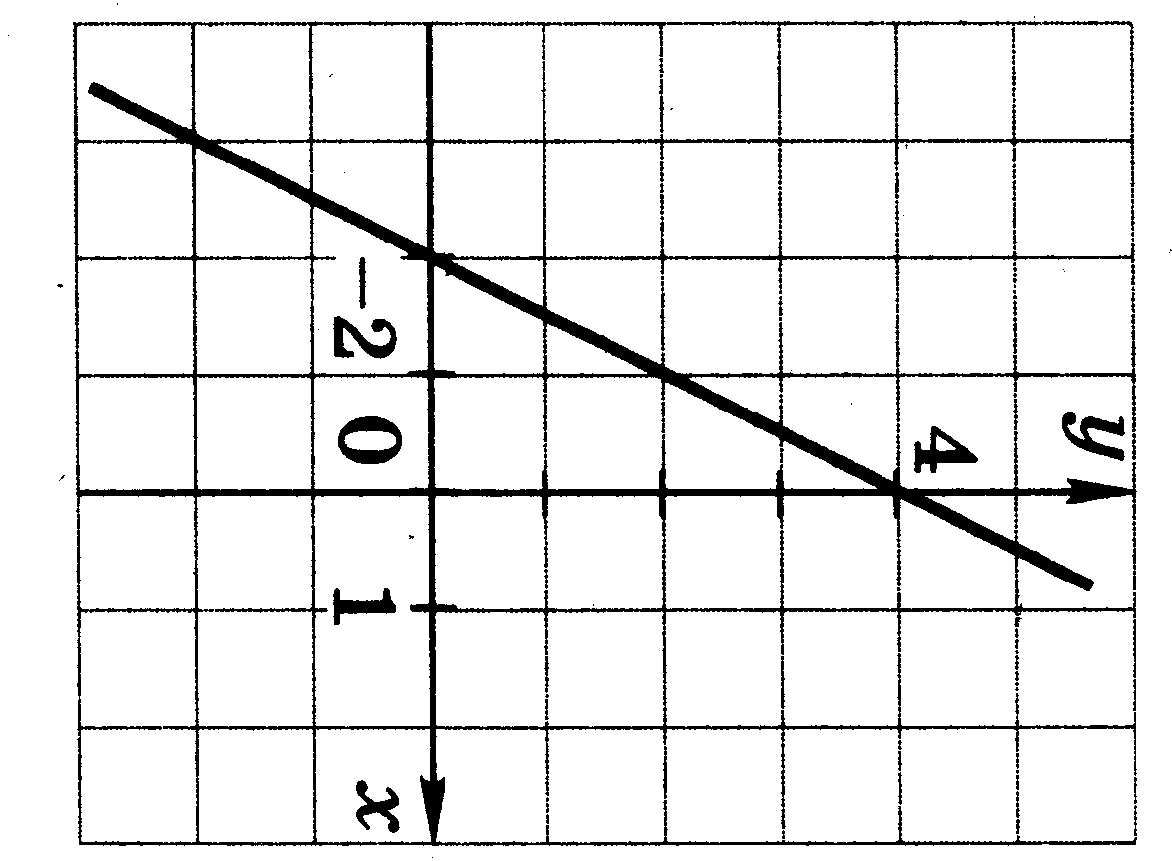 А. у = 2х+4            Б. у = -2х + 4            В. у = -         Г.  у = 2хЧасть 2.В1.Решите систему уравнений В2. Турист отправился из лагеря к озеру, отдохнул у озера и вернулся обратно. На рисунке изображен график движения туриста (по горизонтальной оси откладывается время, по вертикальной – расстояние, на котором находится турист от лагеря). Найдите скорость туриста на обратном пути, выразив ее в километрах в час                               . 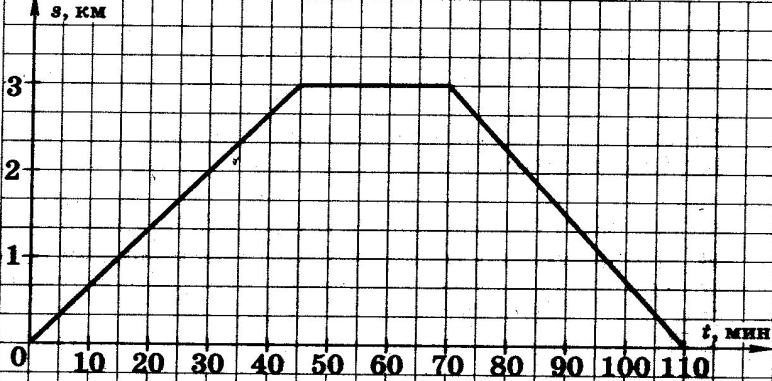 В3.Для каждой функции укажите область определенияА.у =        1.х-любое числоБ.у =        2.В.у = 6-3х               3. Г.у=            4.В4. Две прямые пересекаются в точке С. Вычислите координаты точки С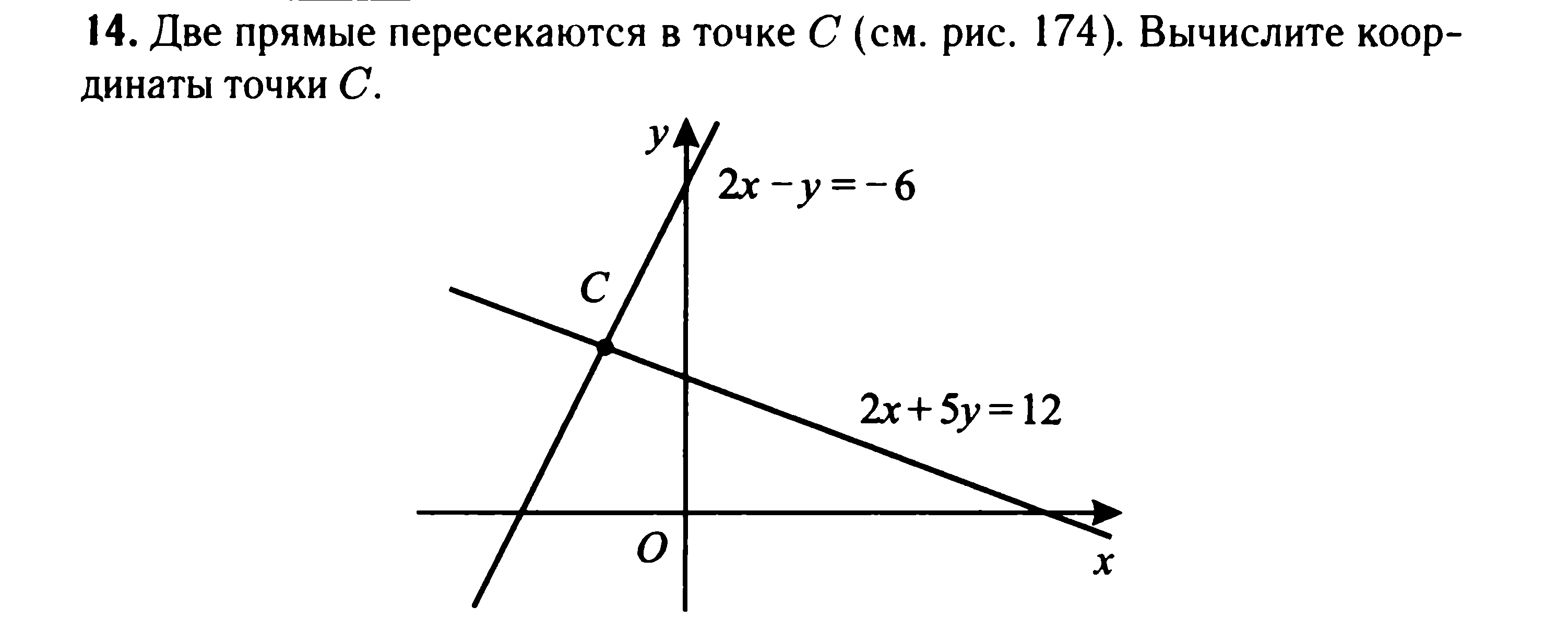 Часть 3.С1 (3 балла). Решите систему уравнений С2 (4 балла). Найдите область определения функции у=.А3 .Используя график функции у=f(x), определите, какое утверждение верно.А. f(2)=4.Б.Функция у=f(x) возрастает на промежутке .В. f(x) < 0 при -0,5 < х < 3Г.Нулями функции являются числа -0,5; -1; 3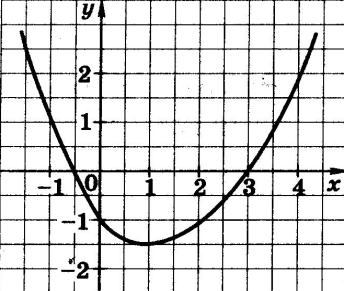 А3.Используя график функции у=f(x), определите, какое утверждение верно.А. f(-1) < f(2) .Б.Функция у=f(x) возрастает на промежутке В. f(0) = -1Г.Функция у = f(x) принимает наибольшее значение при х = 1.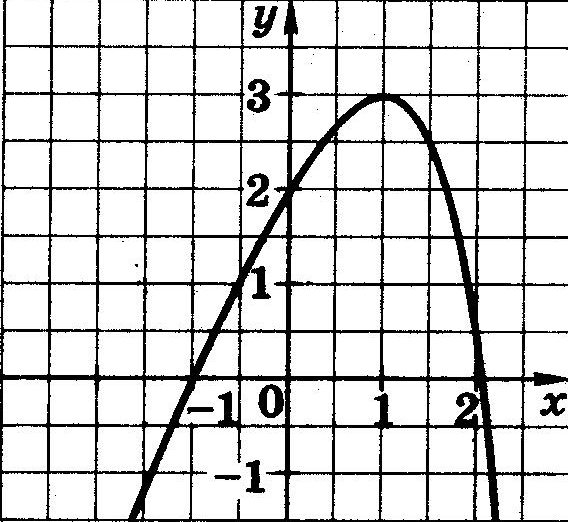 